KIOSKSCHEMA IFK KUMLA F07-08Glöm inte att kolla schemat ordentligt, och om någon får förhinder så är det dennes ansvar att se till att någon annan tar passet. Kommunicera även med varandra och se till  att nyckeln kommer till rätt person efter er. MÅNDAG 30 MAJKL 18.50-20.30 Karin S 070-3714277                         Alexandra TISDAG 31 MAJKL 18.50-20.00 Sanna 0737-281474                          Marcus 070-2876355KL 20.00-21.15 Jenny 0707-520538                        Andreas W 0707-165057FREDAG 3 JUNIKL 18.50-20.00 Anna 070-3792824                         Marcus 0709-547750KL 20.00-21.15 Anna 070-3792824                        Åsa 070-4177919LÖRDAG 4 JUNIKL 09.00-10.30 Maja                          Charlie 0702-393055KL 10.30-12.00 Maja                        Sandra 070-3183456KL 12.00-13.30 Daniel 0733-465077                         Åsa 070-4177919SÖNDAG 5 JUNIKL 15.00-17.00 Sofia                             IdaHa det så trevligt i kiosken allihop!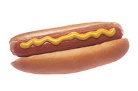 